The Village Painters proudly presentsTracy Moreau: Saturday & Sunday, April 29 & 30, 2023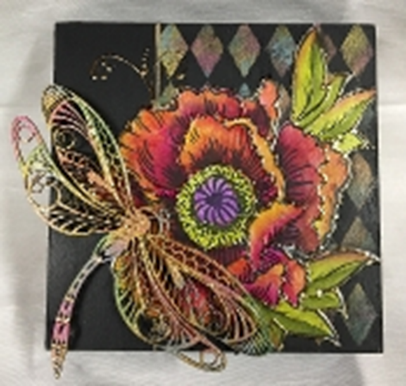 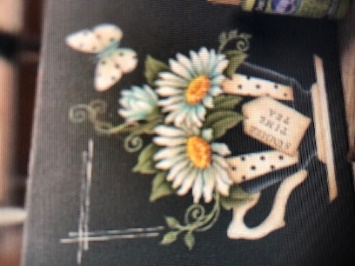 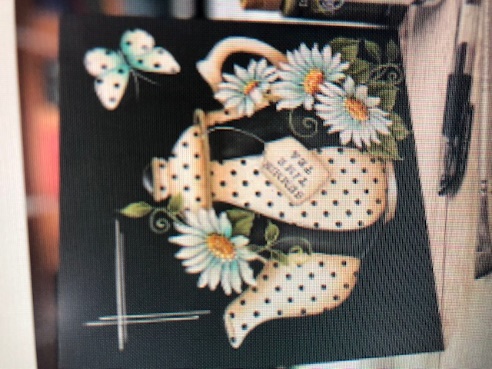                 Paper Poppy: Saturday, April 29                                        Summer Time Teacup and Teapot: Sunday, April 30Time:	 9:00 am – 4:00 pm					Surface:  You provideWhere: Livonia Senior Center				Acrylic paints and dragonfly will be provided             15218 Farmington Rd.					              Livonia, MI  48154						Cost:  Member $45 (no limit on pence); Non-Member $55Deadline:  April 15, 2023Please remember that all fees are non-refundable and non-transferable.  Contact Diane Stiller (313) 720-1836 or dianestiller@sbcglobal.net if you have questions.Tracy Moreau: Saturday & Sunday, April 29 & 30, 2023Name _________________________________________________		Saturday, Apr 29: Poppy		________										$45 Member; $55 Non MemberPhone # _______________________________________________		Sunday, Apr 30: Teacup/pot		 _______										$45 Member; $55 Non MemberEmail ________________________________________		Total Enclosed   			________	Make check payable to:  The Village PaintersMail to: c/o Diane Stiller, 674 W. Canfield St., Detroit, MI 48201